PerustiedotSynnytyksen tiedotImettävä narttu:Pentujen tiedot seuraavalla sivullaPENTUJEN TIEDOT						Kasvattaja on toimittanut pentujen /vanhempien geeni- ja terveystestitulokset pennunostajille
rasti ruutuun  ☐
Kasvattaja on toimittanut vanhempien geeni- ja terveystestitulokset (jotka eivät näy Koiranetissä) jalostustoimikunnalle
rasti ruutuun  ☐

LISÄTIEDOT Tämä lisätiedot-kenttä venyy tarvittaessa useammalle sivulle. Voit myös halutessasi antaa lisätietoja erillisellä liitteellä.Kiitos yhteistyöstä!Jalostustoimikunta
Palauta lomake liitetiedostona
skbtjalostus@gmail.com


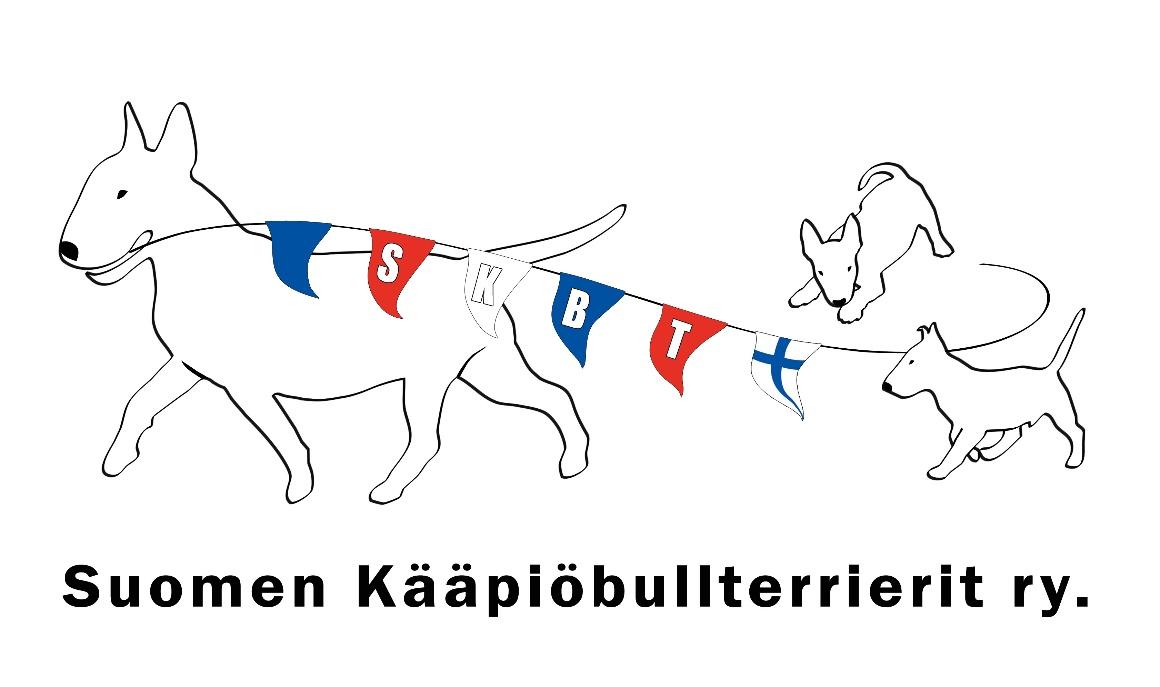 SUOMEN KÄÄPIÖBULLTERRIERITPentueseurantaPentueraportti palautetaan ensisijaisesti sähköpostitse skbtjalostus@gmail.com Lomake täytetään luovutusikäisistä pennuista, kuitenkin viimeistään niiden täytettyä 12 viikkoa.
Tiedoista tehdään yhteenvetoja ja niitä tullaan käyttämään JTO:ssa.
Yhteenvetoja voidaan julkaista myös Minibulletin-lehdessä, SKBT:n kotisivuilla tai muussa rotujärjestön julkaisussa tai tilaisuudessa kuitenkin siten, että yksittäistä kasvattajaa/pentuetta ei kykene tunnistamaan. Pentueraportin palauttaminen on ehtona kasvattajan seuraavan pentueen saamiselle kerhon pentulistalle sekä kennelnimen julkaisemiseen kasvattajalistalla. Lisäksi kasvattaja on velvollinen informoimaan pennuistaan myös myöhemmin, mikäli pennuissa ilmenee jotakin jalostuksellisesti huomioonotettavaa. Ilmoita tällöin koiran rekisterinumero, virallinen nimi ja huomioon otettava asia kirjallisesti.Pentueraportti palautetaan ensisijaisesti sähköpostitse skbtjalostus@gmail.com Lomake täytetään luovutusikäisistä pennuista, kuitenkin viimeistään niiden täytettyä 12 viikkoa.
Tiedoista tehdään yhteenvetoja ja niitä tullaan käyttämään JTO:ssa.
Yhteenvetoja voidaan julkaista myös Minibulletin-lehdessä, SKBT:n kotisivuilla tai muussa rotujärjestön julkaisussa tai tilaisuudessa kuitenkin siten, että yksittäistä kasvattajaa/pentuetta ei kykene tunnistamaan. Pentueraportin palauttaminen on ehtona kasvattajan seuraavan pentueen saamiselle kerhon pentulistalle sekä kennelnimen julkaisemiseen kasvattajalistalla. Lisäksi kasvattaja on velvollinen informoimaan pennuistaan myös myöhemmin, mikäli pennuissa ilmenee jotakin jalostuksellisesti huomioonotettavaa. Ilmoita tällöin koiran rekisterinumero, virallinen nimi ja huomioon otettava asia kirjallisesti.KennelKasvattaja Kasvattaja OsoiteOsoiteOsoitePuhelinSähköpostiSähköpostiEmäRek.nroVäriPLLLADLPSilmätarkastusSydänSydänPolvetBAERBAERMunuaisetMuut tutkimuksetMuut tutkimuksetIsäRek.nroVäriPLLLADLPSilmätarkastusSydän Sydän PolvetBAER  BAER  MunuaisetMuut tutkimuksetMuut tutkimuksetEmän hedelmällisyys:Onko nartulla ollut kohtutulehduksia Kyllä   EiOnko nartulla ollut aiemmin tiinehtymisongelmia? Kyllä   EiMonesko pentue tämä oli nartulle?Nartun juoksuaikojen väli?Astutuspäivä-/päivätAstutuspäivä-/päivätAstutuspäivä-/päivätPentujen syntymäpäiväPentujen syntymäpäiväLuonnollinen ilman apuaLuonnollinen ilman apuaLuonnollinen ilman apuaLuonnollinen , avustettuna , miksi?Luonnollinen , avustettuna , miksi?keinosiemennys, miksi?keinosiemennys, miksi?keinosiemennys, miksi?tuoresperma / pakastespermatuoresperma / pakastespermaUroksia (kpl)Uroksia (kpl)Narttuja (kpl)Narttuja (kpl)Yhteensä (kpl)Synnytys oli LuonnollinenSynnytys oli LuonnollinenSynnytys oli Luonnollinen Sektiolla (keisarileikkaus) Sektiolla (keisarileikkaus) Kyllä  Tarvittiin eläinlääkärin apua, miksi? Kyllä  Tarvittiin eläinlääkärin apua, miksi? Kyllä  Tarvittiin eläinlääkärin apua, miksi? Kyllä  Tarvittiin eläinlääkärin apua, miksi? Kyllä  Tarvittiin eläinlääkärin apua, miksi?Oliko synnytys mielestäsi helppo / vaikeaOliko synnytys mielestäsi helppo / vaikeaOliko synnytys mielestäsi helppo / vaikeaOliko synnytys mielestäsi helppo / vaikeaOliko synnytys mielestäsi helppo / vaikeaPennuista (kpl)Syntyi kuolleenaSyy:Syy:Syy:Syy:Kuoli myöhemminSyy:Syy:Syy:Syy:LopetettinSyy:Syy:Syy:Syy:Rekisteröitiin EJ-rekisteriinSyy:Syy:Syy:Syy:Emän suhtautuminen vastasyntyneisiin:   hoivaavaa, vaistonvaraista    ihmettelevää, hoitiko myöhemmin hyvin?   pelokasta, hoitiko myöhemmin hyvin?   vihamielistä, hoitiko myöhemmin hyvin?Hylkikö emä jotain pentua? Kyllä   EiHoitiko emä pentunsa hyvin? Kyllä   EiTarvittiinko emänmaidonkorviketta lisäravinnoksi imetysaikana? Kyllä   EiSaivatko pennut myös emänmaitoa vai olivatko pelkällä vastikkeella? Kyllä   EiKauanko emä imetti?Milloin pennut siirtyivät kiinteään ruokintaan?Pentu 1Pentu 2Pentu 3Pentu 4Pentu 5NimiRek.nro.Uros/narttuVäriSyntymäpainoPurentavikaVesipääHäntämutkaKivesvikaIho-ongelma mikä? mikä?☐ mikä?☐ mikä? mikä?Luusto-ongelma mikä? mikä? mikä? mikä? mikä?Puppy murmurMuu sydämensivuääni mikä? mikä? mikä? mikä? mikä?”Uimari”Shaking puppy tai muu neurologinen ongelma mikä? mikä? mikä? mikä? mikä?Napatyrä tai vatsa-aukilePLL-geenitulosLAD-geenitulosLP-geenitulosPKDBAERPentu 6Pentu 7Pentu 8Pentu 9Pentu 10NimiRek.nro.Uros/narttuVäriSyntymäpainoPurentavikaVesipääHäntämutkaKivesvikaIho-ongelma(allergia) mikä? mikä? mikä? mikä? mikä?Luusto-ongelma mikä? mikä? mikä? mikä? mikä?Puppy murmurMuu sydämensivuääni mikä? mikä? mikä? mikä? mikä?”Uimari”Shaking puppy tai muu neurologinen ongelma mikä? mikä? mikä? mikä? mikä?Napatyrä tai vatsa-aukilePLL-geenitulosLAD-geenitulosLP-geenitulosBAER